Student number: 9434453Date: 17-01-2022Supervisor: Rachel GillettRacial discrimination within the sports media Reporting of Black football players in the Premier League from 1996 until 2004Section 1 Introduction: Racial Discrimination in the British News Media It’s the 8th of December 2018 at 19.07 in London. Manchester City and England football star Raheem Sterling walks up behind the end line near the corner flag to get the ball for a Manchester City corner kick. As Sterling approaches the electronic advertising boards and the crowd behind it, he bends over to pick up the ball. At that moment he is racially abused by some people in the crowd. Sterling responds with a smile, returns to the game and hands over the ball to one of his teammates. As his response suggests, racial abuse is, regrettably, a common occurrence within football stadiums all over the world including in England. The day after the game Sterling reacted to the abuse on his Instagram page, and surprisingly he didn’t direct his response to the Chelsea fans who had abused him. Instead, Sterling directed his attention to the media and said: “... for all the newspapers that don’t understand why people are racist in this day and age all I have to say is have a second thought about fair publicity and give all players an equal chance.” The actions of the fans who racially abused Sterling are undoubtedly unacceptable. He, however, raises an important question: What role does the media play in the perpetuation of racism? This thesis will set out to answer this question by analysing the content of newspaper articles by nine of Britain’s largest newspapers at the turn of the century and investigate what role they played in the perpetuation of racial discourse and racial stereotypes. In so doing, this thesis will examine articles that analyse and/or review player performance during the eight seasons within the selected time period. More specifically, I investigate whether the British printing press negatively portrayed Black player’s performance and characteristics from the 1st of June 1996 until 31st of July 2004.  I will look at articles after the 3rd round of fixtures, the 19th round and the final (38th) round, in order to have an evenly spaced sample of articles. These articles will include match reviews, season reviews, and weekend round ups. In reflecting on the evaluation of their performances and characteristics including physical, psychological, skill, talent etc. I will discuss if and how these evaluations might suggest that black athletes are more (naturally) athletic and in which other ways they are differentiated from white athletes. The discussion around Black people has perpetuated the idea that they are better suited to using their body than their mind and, taken to its extreme, that because of their physical prowess they can be violent, savage or animalistic. This stereotype has negatively affected Black athletes’ (and Black people more broadly) social mobility and career opportunities. For example, during the 1980s, players from African and/or Caribbean descent were most often positioned on the sides of the pitch but underrepresented in central areas where tactical mistakes are more likely to be punished and where decision-making and leadership are highly valued. Furthermore, Black representation in administrative or managerial roles has and continues to be limited. Some scholars and former players suggest that this is in part a result of the aforementioned stereotype.Around the turn of the 21st century, it was a commonly held notion, reinforced by the administrative bodies within football like the FA, UEFA, FIFA and even anti-racism organizations like Kick It Out, that racism was slowly becoming a thing of the past. Likewise, British professional football, where Black football players have notoriously experienced abhorrent working conditions, was perceived to have ‘cleaned up’ its game. The idea that England was no longer a racist society became so prevalent that some noteworthy Black English football players of the late 1990s and early 2000s, such as Emile Heskey, Sol Campbell, and David James, had accepted this sentiment to the extent that they openly claimed that racism was not a big issue within British football anymore.Six years after James’ statement and sixteen years after Heskey and Campbell’s comments, Sterling's case, as that of many other Black players, serves to highlight that racism within British football stadiums and media coverage continues to be an issue. In his post, Sterling gave an example of how the Daily Mail had posted two articles with very contrasting headlines and tones for two of his teammates, Tosin Adarabioyo and Phil Foden. Both Adarabioyo and Foden had just bought expensive houses for their mothers. In the headline of Adarabioyo’s article the Mail said that the young Black player had ‘splashed out’ as well as noting that he had not yet appeared for the senior team of Manchester City. Foden's actions on the other hand were simply described as ‘Foden buys new £2m home for his mum’. The way in which the media has expressed racial stereotypes, biases, and/or discussion has changed over time; however, the perpetuation of racial stereotypes within newspaper media has a long history. The objective of this paper is, therefore, to take an initial step in answering how it has changed and/or continued through the aforementioned timeframe. In the remaining part of the introduction, I will give a brief overview of the historical context and development of media discrimination. Thereafter, I will give a brief literature review on the different studies and topics within the intersection of media and sports. Following the literature review, I will discuss theory and methodology relevant to this paper. In section 3 I refer to the physical descriptors given by the media in the above highlighted timeframe of both white and black players and suggest the interplay of varying discourses in shaping the article. Section 4 will focus on the nationalistic aspects of the discourses in English football and look at two different archetypes present in the media and how they reflect the expectations of the media and British society at large about how their football players are supposed to look and how they are supposed to play. 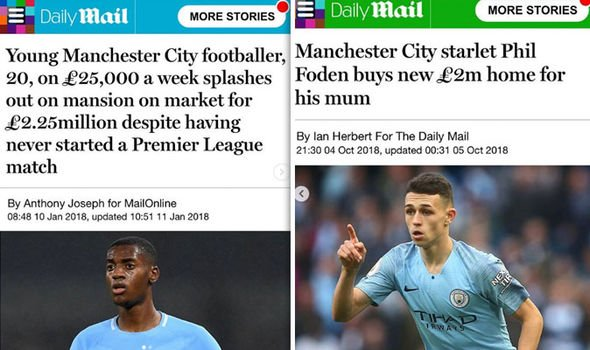 Figure 1.1 The headlines to the articles on Tosin Adarabioyo and Phil Foden1.1 Historical Context Black people in sports, as in society at large, have been discriminated against, disadvantaged, and stereotyped. During the 19th century, especially in boxing, Black athletes were often seen through a fetishized lens. Black boxers toured around Europe and their fights were typically seen as a kind of spectacle. Ellis Cashmore compares the fascination with black athletes - their bodies and their African and/or Afro-caribbean culture as a result of a supposed proximity to nature - to the treatment of Saartje Baartman, a South African woman who was known as the “Hottentot Venus” and exhibited like a ‘freak’ in England and France. Throughout the early 20th century, more Black athletes were participating and becoming successful in sport, particularly in boxing and athletics. Meanwhile within the discursive field, the emergence of Darwinian evolutionary theory and scientific racism resulted in pervading ideas about Black athletes as more physically gifted in some sports, seemingly at the expense of finer mental sharpness in the game. Jan Nederveen Pieterse argues that the specifics of stereotypes can be somewhat arbitrary; dominant groups will reconstruct stereotypes to their advantage when they are being challenged. Despite much academic and social criticism, the narrative that black athletes are more naturally gifted, and therefore cognitively limited in comparison to white athletes, has persisted. In 1995, Sir Roger Bannister, one of Britain's highly acclaimed former track and field star and later a neurologist and professor at the University of Oxford said: “Black sprinters and Black athletes in general all seem to have certain anatomical advantages''. Ironically, Bannister made his claim shortly after the start of the Let’s Kick Racism out of Football campaign in 1993 and the Show Racism the Red Card campaign in 1995. At the time, clubs, players, and fans were taking a more proactive approach in combating racism directed towards athletes on the football pitch, either by other players or by fans. Let’s Kick Racism out of Football increased reporting of racist abuse and demanded stricter punishment. Show Racism the Red Card on the other hand focussed on educating football players and children from all over England on racism. Furthermore, football was undergoing structural and economic changes during the 1990’s. English teams were allowed to return to European competition after they were initially suspended because of numerous incidents of hooliganism during the 1980s. The European football which English clubs returned to underwent changes in formatting and branding, enabling more teams to compete in what is now widely known as the ‘Champions League’ and monetarily benefit from its international audiences. Simultaneously, the domestic leagues underwent their own remodelling; the highest level of professional football, then known simply as ‘The First Division’, became the ‘Premiership’ and later the ‘Premier League” as it signed an exclusive broadcasting agreement with Sky Sports. Together, these changes led to expanded sponsorship deals for English teams and a large influx of money and new investors through newly available broadcasting rights.  Alongside these economic developments, the structural changes that occurred within football stadiums entailed rebuilds and heightened surveillance. All of these changes together led to a kind of optimistic view of the direction that English professional football was heading, especially in comparison to the bad reputation it had built up throughout the 1970s and 1980s. Furthermore, the new economic powers within the game wanted to present a more sanitised and family friendly product. The scope of this research will, therefore, follow immediately from this time of change at a political, social, architectural, and economic level. 1.2 Literature reviewPrior research on the intersection of racism and the media has been significant both in scope and in the diversity of the research topics. For example, Paul Messaris and Linus Abraham study the functioning of images in news articles as a covert way for expressing racist ideas and ideologies to be interpellated by media-consuming audiences. Martin Gilens focuses on the stereotype of black people and poverty, which associates poverty, and more specifically, poor people being ‘undeserving of help’ with Black people. Paul Hartmann and Charles Husband study specific news values and the effect of conflictual framing on race relations. The previous research on the intersection of race and sport investigated cases in specific contexts such as Manuel Zenquis and Munene Mwaniki’s study of the media representation of the Ogwumike sisters, successful basketball players in the Women’s National Basketball Association (WNBA) in the United States who were born to Nigerian immigrants. Other researchers have written about a variety of cases and with a more theoretical approach. The methods and sources used have also varied quite strongly. Foster and Chaplin researched American sport magazines' representation of black athletes from 2005 until 2016 and coded them into categories. Cleland and Cashmore have made use of online fan surveys to gauge public perception of racism in English football, while Van Sterkenburg and Knoppers were part of a handful of authors to actually test whether the media representation of black and female athletes affected readers and viewers' understanding of gender and ethnic difference through interviews and focus groups containing students in the Netherlands. Despite this wide range, previous research has focused mostly on an American context and American sport. Meanwhile, research on English football, particularly with a historical lens, has focused on other time periods and more importantly overlooked issues of ‘race’, ethnicity and gender. There are two research papers conducted by David McCarthy, Robyn L. Jones and Paul Potrac in the 1990s which explore the media’s biases around black football. These highly structured textual analyses functioned as the methodological inspiration for this research thesis and will be further explored in the methods section. They focussed on a more rigid quantitative data collection, by coding presenters’ positive and negative assessments within three categories: performance, physical descriptions, and mental descriptions. My research will try to add a more qualitative and discourse focused analysis to a similar quantitative basis. Nevertheless, the similarity in coding will aim to facilitate comparison between different research. Section 2Theory and Methodology 2.1 Discourse and the MediaBefore we get into the methodology and content of this thesis, I believe it is important to establish some key concepts and how this author views them. A fundamental theoretical point to consider when looking at media sources in relation to larger discursive networks around race is the question: does the media reflect, or does it influence society? Do we start to view Black athletes as more powerful and less intelligent as a result of media discourses or do we already see them that way and does the media simply reflect our already existing biases? To an extent this answer seems to be self-evident. ‘The media’, for all the mystique and fuzziness of the term, consists of people; and these people, like us, the audience members, might have certain biases which they are unaware of or even still adhere to. However, I believe the answer is both, and to expand on that claim I will first have to explain what I understand ‘discourse’ to be. For the purposes of this thesis, discourse will be understood similarly to how Zenquis and Mwaniki have described it in their research. They argue that discourse is both the representation of knowledge in language and the practices that produce and maintain knowledge. Therefore, they argue that: “all social practices have a discursive aspect, in that, they either challenge or maintain dominant modes of thinking about social phenomena.” Thus, from their perspective on discourse, it is obvious that the media both influences and reflects society. Print media writes and shares knowledge with a public audience, and in doing so represents knowledge in language, and produces/ maintains knowledge in those respective acts. This knowledge can both reinforce the already dominant modes of thinking or challenge them. An aspect to emphasise in this ability to reinforce and challenge is that even in their reluctance to challenge dominant modes of thinking, which can arguably be construed as an attempt to ‘reflect’ society, the media sketches an image of society which then reinforces that image. So in this understanding, the media always influences society while also reflecting it.Carrington, a prominent author on the representation of black athletes, suggests that this ability to challenge or reinforce stereotypes is even more deterministic. While discussing the fact that black and brown bodies are more visible within sports than any other part of English society, Carrington argues that: “It is important, then, to understand the role of the white sport/media complex as not just relaying or re-presenting a version of reality to audiences, and not even as simply heightening and amplifying an existing racial world already out there, neatly intact, but in very fundamental ways constituting that reality for us. The meaning of race, and related questions of national belonging, regional identity, gender performance and sexual mores, only make sense within the representational boundaries produced via language, images and discourse more generally, within which the sport/media complex plays an increasingly important role”Throughout the quoted article, Carrington does not define what exactly he means with discourse, however, from the passage it is to be understood that it is a representational database, with language and images (perhaps consisting of language and images), which forms the boundaries of expression – particularly expression about non-objectively existing categories and ideas such as race. Although I subscribe to his idea that the media has the capacity to demarcate and construct what is to be understood when we discuss race, the same can be said about any medium that disseminates knowledge, ideas and/or information. However, attributing this nearly ontological role to the media by considering all forms of linguistic expression to be discursive overlooks the role of the journalists’ and audience’s agency. Is the intent of a journalist to generate a reality which influences the perception of their audiences? What is the role of journalistic discourse as a node in the web of discursive practices, and how influential is it? What role does the social, economic, and cultural position of an audience member as well as their beliefs play in rejecting or integrating the representation and representational framework of individuals, social groups and the world by journalism into their everyday reality? These questions are beyond the scope of this paper, however, I do think it’s important to recognize that a content and discourse analysis, which will be the primary methods of this thesis, cannot account for the exact extent of the effects of the media on an audience. Generally speaking, more quantitative methods, such as those deployed within communications research, have also failed to establish replicable and consistent media effects. As early as 1971 Hartmann and Husband state that “social attitudes, including prejudice, are relatively resistant to influence through the media.” Valkenburg and Peter’s 2013 paper “Five Challenges for the Future of Media-Effects Research” is centered around the continuation of the issue of limited (proven) effects of the media. What communications science lacks, however, is more qualitative methods and large scale approaches which a discourse analysis facilitates. Singular headlines or articles might have limited effects; however, this does not discount the likelihood that racialized views within sports articles contain and further perpetuate racist ideas. This is what Alec G. Hargreaves calls long-term attitudinal effects, which according to him: “are a consequence of structural aspects of media production and content, which may include ongoing bias or imbalances in the representation of minority groups.” In their study of the prevalence of the physical/mental discourses Van Sterkenburg and Knoppers findings suggest that there is at least some effect. By interviewing Black and White students in the Netherlands about why they thought there was a difference in participation and achievements between black/white athletes and/or female/male athletes in different sports, the results showed that regardless of ethnicity or gender all students “primarily used a natural physicality discourse to explain the great number of black athletes in certain events and sports”.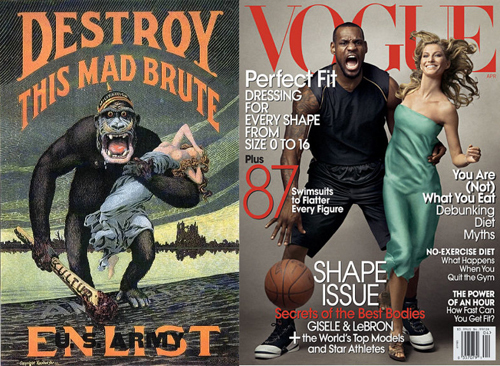 Figure 2.1 World War I recruitment poster and April 2008’s Vogue Cover with LeBron James.Furthermore, despite the possible limited effects of prejudiced coverage on individual perception, Hartman and Husband, similarly to Carrington, suggest that the media shapes the boundaries and direction of the discourse(s) present in society. They suggest that the cultural legacy, narratives or images which are part of the public memory, can be drawn upon by journalists by invoking those images and that cultural memory to specific effect on the reader. Carrington gives a pertinent example, shown above, of the April 2008’s Vogue issue with LeBron James on the cover and its resemblance to King Kong iconography. In addition to being influenced by or influencing the cultural legacy, the media upholds certain news values that determine which types of stories are reported on and how these stories are reported. That is to say, these news values affect both the writing and the framing of news articles. According to Hartmann and Husband, when news pertains to race, new sources tend to primarily value and frame stories in terms of conflict. The importance of conflict as a news value can be seen in the Mail's story about Adarabioyo. The author of the article justified his reporting by pointing to the controversy around young players’ earnings and because other newspapers such as the Sun had also reported on it. What therefore becomes evident is that multiple discourses can be at play at once, all of which may both motivate the decision to report on a story and influence the framing of an article. Another aspect that contributes to how journalists perceive the news value of an event, according to Hartmann and Husband, is its “ability to be interpreted within a familiar framework or in terms of existing images, stereotypes and expectations. The framework and the expectations may originate in the general culture, or they may originate in the news itself and pass from there into the culture”. Thus, in the example of the Mail’s article, the Aderbaioyo’s story was seen as news because there had already been similar news stories about young athletes’ earnings and because it fit into a cultural stereotype of black celebrities spending a lot of money. A final issue with the British media, and likely British society in general, when it comes to racism is its tendency to frame the issue in terms of individual instances; pointing out who is a racist, as a result of overt acts of racism, and denouncing the racists as intrinsically racist and of ‘bad character’. By that definition, the media does not consider itself to be racist. However, this singular definition of racism overlooks the fact that the legacy frameworks of British culture are often racist and that the cultural legacy that journalists invoke, such as the athletic trope, hold implicit racists beliefs about Black people. In line with this issue, Zenquis and Mwaniki argue that the representation (the hegemonic discourse) of athletes in the media often serves to operate as ‘common sense’, which makes sports a particularly easy avenue to teach a wide audience about ‘natural’ racial differences.’ Evidently this ‘common sense’ media discourse operates on all marginalised groups wherein the body has historically been defined as some marker of difference. The focus of this paper, however, will be limited to Black athletes and therefore overlook the naturalisation and negative impact of gendered stereotypes or Asian stereotypes. Paul Dimeo and Gerry Finn, for example, have conducted important research into the prejudice faced by British-Asian players and managers within Scottish football. However, in this thesis we will be primarily looking at Black male-players because of their overall prevalence in professional football as well as the National and Global popularity of the English Premier League.2.2 MethodologyThe specific aspect of the state of racial discrimination and/or bias within English football from 1996-2004 which this thesis will pay attention to is the media discourses surrounding football games during that period. As established within the previous subsection, that is because the media discourse functions as a barometer of the discourse prevalent within society at large and because it is able to perpetuate and amplify these discourses. The newspaper sources systematically analysed are limited to eight different highly popular national newspapers and their Sunday sister papers. These papers were selected to cover a wide variance in social-economic and political readership. Chapter one will focus on the differences in portrayal between white and Black players, while chapter two will look at the portrayal of incidents of racial discrimination. The methodological basis for chapter one will consist of a mix between quantitative and qualitative analysis inspired by both data analysis from communication studies and thematically coded sociological research. In both chapters I will turn to more traditional historiographical analysis, consisting of primary source analysis and discourse analysis. As a complimentary mix of different methodologies, chapter one requires a more rigorous methodological explanation in the following paragraphs.The inspiration for a mixed methods research into the British media’s portrayal of Black football players came from a reflective approach to David McCarthy, Robyn L. Jones and Paul Potrac’s analysis of racialized discourse within Television coverage of Premier League games. Within these studies, McCarthy and his colleagues coded and categorized how television commentators assessed the performances of white and black athletes. This perspective was at the time fairly unique in its focus on two British institutions, the media and football. The research confirmed that television commentators paid more attention to Black athletes physicality and bodies than they did to white athletes. They also suggested that the British media had perhaps become less overtly discriminatory. This study will follow up on their work and use some similar methods. In the analysis I will develop and apply codings of positive and negative assessments of white and black players based on the three categories that they defined: performance, physical characteristics and mental characteristics. Equally, however, these researchers did not present a detailed analysis of language and how it was used to differentiate the representation of the athletes. Therefore, this thesis will deploy quantitative analysis, through manually coded textual content analysis, as a starting point, or a platform, from which to launch a more discursive and linguistic investigation into the differing or similar ways in which Black and white athletes are assessed by the British media. The further explain, the quantitative element of Chapter One consists of an internal qualitative or interpretive analysis. In order to do the quantitative analysis, I needed to determine which terms to identify, and why they are worth counting and analyzing, therefore, what the terms mean and what their use and frequency shows. To clarify this aspect, let me define and give an example of the differences between the performance and physical statements within different articles. The assessments pertaining to performance will include phrases highlighting present and past achievements such as: “super strike”, “top quality performers”, “a patchy season” or “slack backpass.” Examples of phrases referring to physical characteristics could be: “as he darted down the left” or “I have never seen a player so tall as he is with such good balance." The previous research also tracked statements related to psychological characteristics. Similarly, this study tracked these statements such as “is short on confidence,” as well as statements about talent or skill. While going through the texts and before finishing the placement of these statements within each category, I made a correlating lists between traits or features and the categories in question. Table 2.1 gives a preview of the list: For example, ‘jumping’ was expected to be a physical descriptor. The list was used as a guide to differentiate between my expected evaluations and actual final evaluations, in part due to an inability to access the datasets and methods of the previous studies.  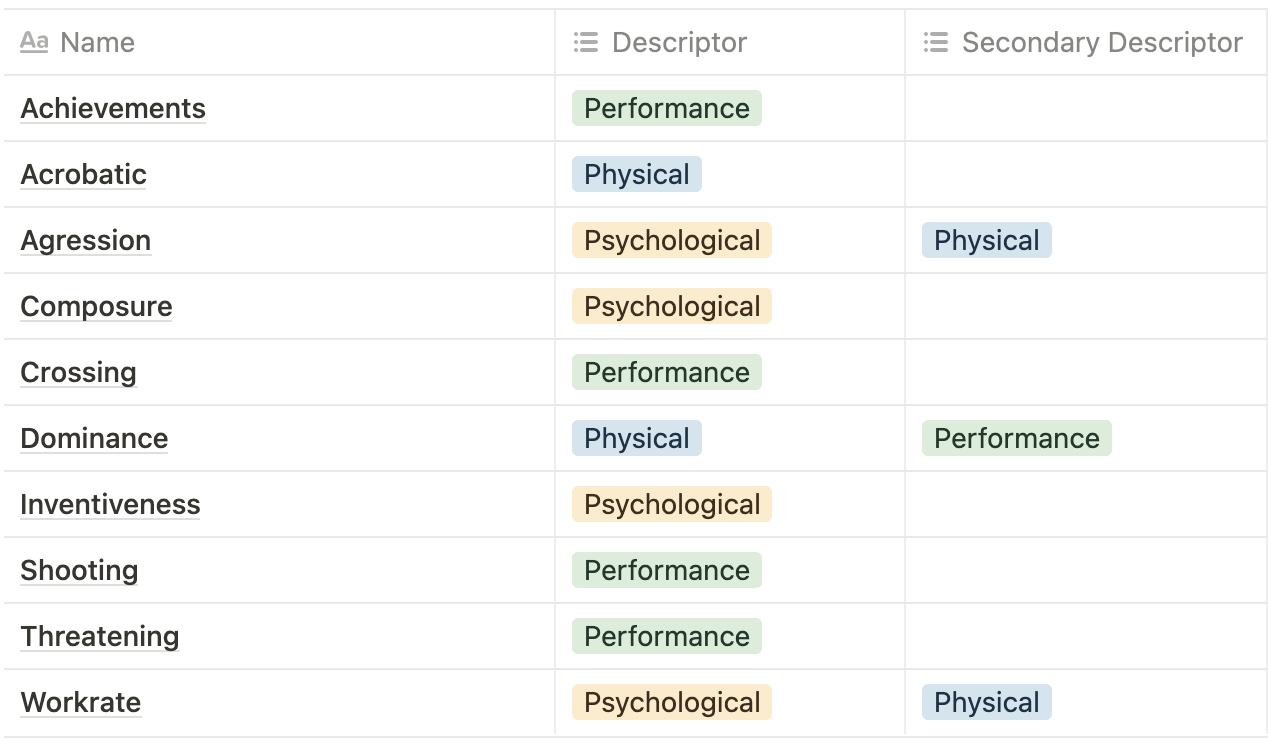 Table 2.1 Preview of the list relating individual traits to the larger qualitiesImportant to clarify is that, although this list was a valuable tool, the final evaluations did not necessary need to meet the expectations of the list, contextual factors and queues within the text often suggested a different outcome than initially expected. For example, in the following statement, jumping was coded as a psychological marker due to being associated with timing: "He timed his jumps well, and I have never seen a player so tall as he is with such good balance.” This sentence highlights that certain statements could be loaded with multiple assessments and therefore multiple meanings. The timing of the jumps in this case referred to actions within a game specifically, therefore making it a statement which also pertains to performance. Additionally, height and balance refer to characteristics of the player. In reference to both this and previous research, the category which was hardest to quantify was that of psychological descriptors or assessments. McCarthy, Jones and Potrac argued that: “psychological descriptors referred to phrases or sentences that described or called attention to the inner emotional state or personality characteristics of players.” However, their examples did not completely match up with this interpretation. They stated: It was anticipated that negative psychological descriptors would include ‘he’s just not thinking’, ‘did not use his head’, ‘not focused on the task at hand’ and ‘not concentrating on his job’. It was considered that more positive psychological descriptors would include ‘intelligent run’, ‘thoughtful pass’, ‘he really plays the game intelligently’, ‘possesses a sharp football brain’ and ‘his intelligence took him into that position’.These examples seem to prioritize reference to intellectual abilities, and not inner emotional states or personality characteristics. Due to this conceptual unclarity, and the relative lack of statements that could be considered to be about a players' psychology, this research has decided to not explicitly focus on psychology as a separate category. However, as previously seen with the example on jumping, a physical descriptor which hinted at, or explicitly made reference to, a psychological descriptor, will be considered as both. In Section 3, significant attention will be directed to this overlap between physical and psychological evaluations. In general the overlaps between different assessments were common and therefore certain statements or passages returned in numerous categories. For the sake of simplicity, if a statement following another, was highlighting, clarifying or repeating the meaning of the previous one it was generally taken as one judgement. Nevertheless, these rules of assessing the assessment were based on my prior experience with linguistic and textual analysis as well as what I believed to be most relevant and important for this particular research. The reader is encouraged to contemplate and challenge these categorizations. Margaret Duncan has similarly suggested:Responsible textual studies do not assert with absolute certainty how particular texts are interpreted. But they suggest the kinds of interpretations that may take place, based on the available evidence, and likely interpretations of a particular text. Ultimately these interpretations must be judged on the basis of the persuasiveness and logic of the researcher's discussion.The final point of differentiation between this and previous research, is the source material. Televisual and written text differ in form and function. Television commentary conveys information and narrative through moving images in combination with speech. From the perspective of research, a researcher must and can also pay attention to tone of voice and visuals. Sabo et al. and Trujillo for example chose to thoroughly investigate the opening sequences of shows. This research instead focusses on the interpretive potential of the written statements made within the newspaper articles, and how these statements related to the context within the articles (and between articles).The sample used is of 48 articles, accessed through the Nexus Uni digital archives, all of which are match reviews, a summary of a game that occurred during that round of play, generally on the Sunday or Monday. Match performance, as a non-contentious social or political occurrence, might be least reflective of an obvious bias, considering journalists are not asked to report on the events occurring outside the field or give their opinions about players' lives or lifestyles. At the same time, they can be a good indicator and representation of potential cultural and unconscious biases. The narrative that is crafted around the match will be a direct reflection of journalistic or football discourse of that time. For the sample the decision was made to take two articles from the 3rd, 19th and 38 rounds of each Premier League season from 1996 until 2004. These rounds were selected to cover the beginning, midpoint, and end of the season to determine any differences on a year by year and situational basis. Finally, it is important to once more remark that any category relating to race is void of empirical basis, in that it does not refer to the actual existence of races. As Sabo et al state: “race is a cultural and political construct, not a discretely definable biological entity.” Therefore, making this distinction as the basis of research can not only be scientifically complicated but socially-politically problematic. Race, as discussed in the introduction, is a historically constructed category which manufactures differences between people based on perceived appearances to maintain existing dynamics of power. At the same time, Sabo et al suggest that: 	“Race” remains an indisputable social fact because persons continue to attach meanings to groups that are based on presumed physical differences. The maintenance of socially structured silences around these meanings has historically served the status quo of racial inequality and injustice.The effects of ‘race’ as a construct, therefore are real, and I would argue research into discourses which perpetuate racial stereotypes and maintain social hierarchies can be used as a way to tear down those same stereotypes and hierarchies. In addition, despite the fact that I have decided to identify race, based on those same flawed and imagined differences, I, like others, believe that the effects of those perceived differences have real live consequences. It is precisely within that context that Ben Carrington and Ian McDonald suggest that: “the belief that blackness and Britishness are mutually exclusive categories is still firmly embedded within the British psyche.” Finally, the term “Black” can also be understood as a chosen cultural marker for British African Caribbeans and therefore the use of the term in this thesis will reflect this voice by respecting its capitalization.Section 3                                                           Physicality, Work and War: Intersecting DiscoursesEl3.1 Introduction: The Natural Physicality DiscourseAs mentioned in the introduction to this thesis, discourse(s) around the performance of Black people in sport has often centred around the body. It suggests that Black people have genetic advantages over others regarding speed, power, and athleticism. Although logically flawed and empirically unproven – considering the variety within human genetics of people from the same ‘races’ – this discourse continues to be pervasive in the 21st century. Furthermore, these discourses surrounding natural physicality and the body have been accompanied by ideas of cognitive limitations. Taken to its extreme, it has painted an image of Black athletes as technically or intellectually primitive and therefore savage, violent, or animalistic. Therefore, a vital objective of this thesis in evaluating the state of discriminatory discourses of the media coverage on Black football players in the UK (1996-2004) is to investigate the continuing prevalence of a ‘natural physicality’ discourse. This chapter shall discuss the findings within the category of physical descriptors and therefore focus on the first part of the natural physicality discourse: are Black players portrayed as being physically superior to white players? To restate, physical descriptors are assessments wherein the media actively or implicitly evokes the body and physical capabilities of the players. The comparative differences between the descriptions of and on Black and white players’ will be central to this analysis.Other research has suggested that the media started to be less explicitly biased against Black players at the start of the 1990s, and that in western societies at large racialized discourses had shifted from highlighting alleged fundamental biological differences to cultural differences between white and Black people. Within English football the work done by administrative bodies and anti-racism organisations fuelled the belief that racism within English football had slowly become a thing of the past. As this chapter will highlight, the presence and efficacy of a natural physicality discourse within the newspaper coverage was complicated to establish. No discourse exists in complete isolation, and this chapter will start to argue for the importance of other discourses in understanding the differences in coverage between white and Black players. That is not to say that the natural physicality discourse ceased to exist, but simply that in the intersection of this discourse with other discourses the effects and prevalence of a natural physicality discourse was hard to measure. This might start to explain why those within football started to believe that racism was on a downturn even though other forms of discrimination, which may also reasonably be claimed to be racialized, continued to be prevalent. The data on all assessments of Black and white players support this premise.3.2 The Statistical Evaluation of Black and White player Both categories of assessments, performance based and physical, suggest a slight to significant negative bias towards black players (see Table 1.1.). The latter category does not consist of sufficient data points to make a conclusive remark on the extent of the racialised bias of the British sports press. However, the discrepancy between positive and negative evaluations between the two groups is quite telling in and of itself. Of the 126 assessments of performance on Black players, 83 were positive (65.9 percent), while 301 of the 410 assessments of white players performance were positive (73.5 percent). The share of evaluations Black players received was significantly higher than the demographic presence of Black or mixed Black people living in England according to the 2001 census. According to Goddard and Wilson, Black players made up 11.8 percent of all registered players in the Premier League in 1996. However, that number is still far removed from the 23 percent of assessments made about Black players within my findings. In part that might be because more Black players entered the Premier League in the years following from 1996, although this data was unavailable to me. On the other hand, it could also be possible that Black players were considered to be more newsworthy, because of the relative novelty of their increasing presence, or because they presented an evocative image for the audience (in both positive and negative aspects). Nevertheless, the disparity in positive and negative evaluations suggest that British news media was less favourable towards a player’s performance if that player could be perceived as ‘Black’.Table 3.1 Total, positive and negative assessments of Black and white players’ performance, physical-, and psychological characteristics from 1996-2004. For the physical descriptors and assessments, the statistics were mostly even: 14.6 percent of all assessments of black players were physical and 14.5 percent of all assessments of white players were physical. Therefore, similar levels of attention were drawn to a player’s physical abilities, regardless of racialised perception. The ratio between positive and negative evaluations was also closer than that of performance (91 percent positive for white players compared to 85 percent for Black players). Remarkably, the other research done on the same period has suggested more of an emphasis on physical characteristics, which would align with a natural physicality discourse.  However, as already stated in the methodology, that research was done on Television coverage. The difference, therefore, could result from the nature of the media content. The production process of a newspaper article gives a commentator more time to consider his or her words before publication. TV commentary, on the other hand, is more impulsive or instinctive. For that reason, it does not allow for the same amount of reflection on one’s own biases, or at least not at the immediate moment of commentary. In that case, the existing and dominant discourses become easier to reiterate. A television commentator is more likely to represent the action on the field in the language and structures that he or she is familiar with. Another possibility is that the written press was simply better informed about the stereotypes associated with Black football players and that they made a conscientious effort not to restate those stereotypes in their writing. In support of this argument is the fact that the higher-end newspapers, or broadsheets, and the left-leaning tabloids were less likely to highlight the physical abilities of Black athletes in ‘natural terms,’; they would not suggest that their physical abilities were somehow natural or inherent. Regardless of potential differences in media format or political leaning, what is clear from the data is that the printing press (as a whole) had a negative bias towards Black football players. However, and most importantly for this chapter, that bias seems to have been the least significant when it pertains to the physical assessments of players. 3.3 Pace and Power: Descriptions of Black Player's Physicality Despite the quantitative similarities between the physical assessments of white and Black players, there were qualitative differences found in closer analysis of the texts. To give an example, let us look at an article written by journalist Glenn Moore in The Independent. The article forms a good vantage point to observe different discourses related to physicality and the body within the present research. Moreover, Moore’s writing and the quotes he included about Tottenham Hotspur manager Gerry Francis highlight three common themes or points of interest. Firstly, the natural physical abilities of Black athletes are often evaluated positively, and within a linguistic framework that suggests these to be ‘natural’. Secondly, other discourses intersect with football to create new layers of exclusion. Lastly, their technical abilities are comparatively undervalued. The first part of the article discusses the performances of young England and Tottenham centre-half Sol Campbell. Campbell, who is of Jamaican descent, was facing the prospect of playing against one of the more physically imposing centre-forwards in the Premier League, Scotsman Duncan Ferguson. Campbell’s manager Gerry Francis notes about Campbell that: “He’s got pace and he’s got strength which he uses very well.” Author Glenn Moore had framed this quote by declaring that: ‘The versatile 21-year-old did it well matching Ferguson for power and technique.’ The physical abilities underscored by this part of the article are then Campbell’s speedy movement and power. Both of which are abilities often present within the natural physicality discourse. However, Moore also underscored Campbell’s technique. An aspect that is often masked by the natural physicality discourse. Nevertheless, Moore then contradicts himself a couple of lines further into the article. After including quotes by Francis, who says that he would be happy to see Campbell selected for England’s national team, Moore says: “Before we get carried away, there is a common flaw. Like most English defenders Campbell looks uncertain on the ball.” Figure 3.1 Photograph taken of Campbell playing for Tottenham Hotspurs.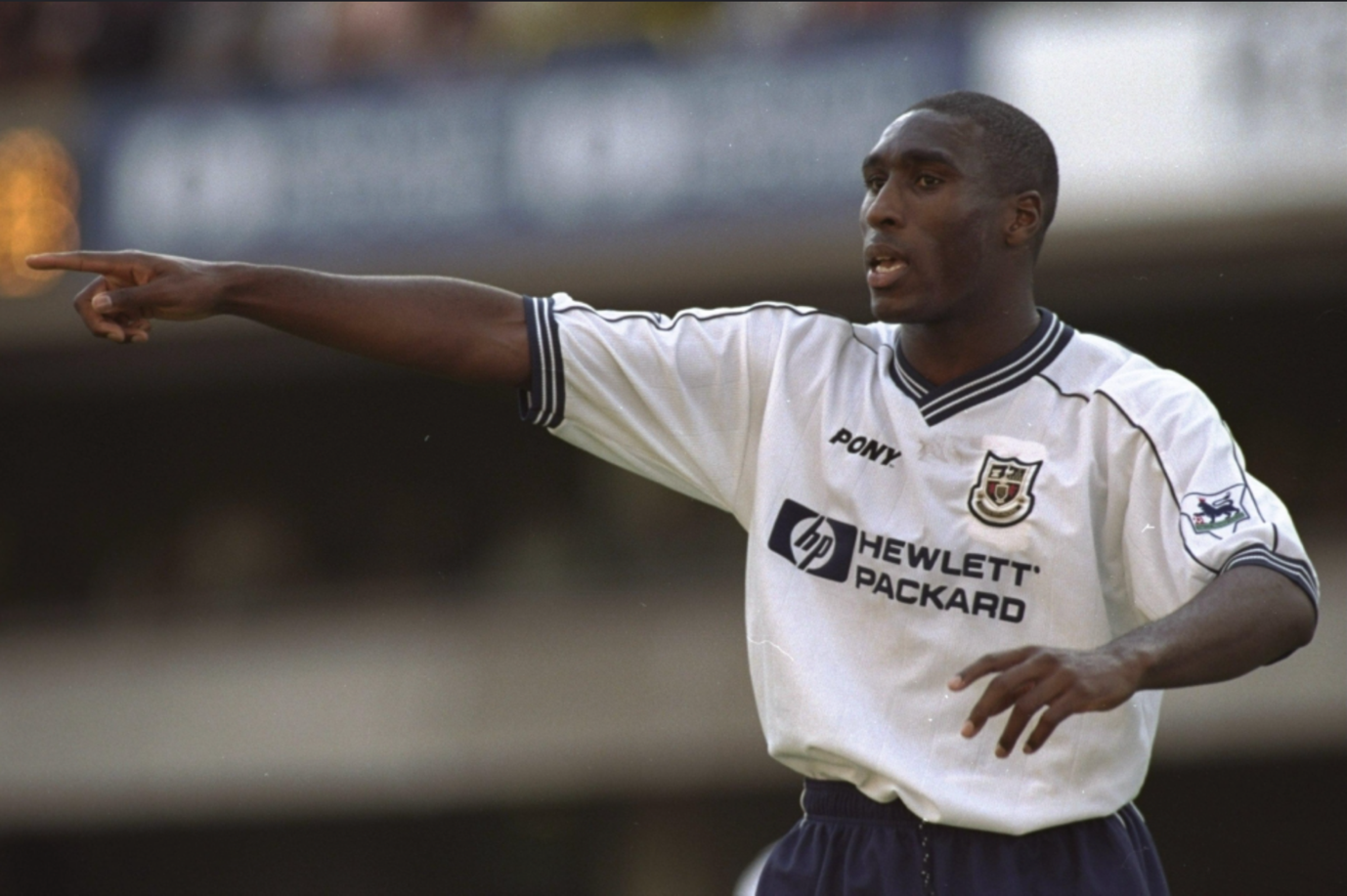 There are numerous complexities with these descriptions of Campbell and how they relate to a natural physicality discourse. Campbell’s ‘pace’ was not simply a presumed ‘gift’, but also something which he had to control and, in this case, control well. To that extent, Campbell is given some agency over his talent, which suggests that a certain amount of skill or training is required to use it. At the same time, that still positions the ability as something that is detached from Campbell’s inner psychological self, and therefore, objectifies the body into something which ‘control’ could and should be applied over. Perhaps, the natural physicality discourse moulded over time to represent those with the physical gifts as agents. The natural abilities continue to be ascribed more to Black bodies than white bodies. However, to successfully benefit from these abilities, one also must have some control over them. Another example could be found in a 2003 article by The Express. Thierry Henry had ‘showed astonishing control and pace as he left Mark Delaney in his wake down the left flank then zoomed into the box.’ In this case, control is applied to speed and the ball, to combine into a successful dribble. This quote unveils another layer of complexity when it comes to ascribing a ‘bias’ in line with the natural physicality discourse unto an author, a newspaper, or the printing press. Most articles tend to focus on the actions taken; as a result, most descriptors of physicality are implied. The author of this article, Rob Shepherd, does not say that Henry has a lot of pace or control, but Shepherd implies that Henry does in his evaluation of his movements. Similarly, to The Express’s comments about Henry, there were many more descriptions of actions which fit a ‘sprint’ category, especially for Black athletes. 3.4 Work: Descriptions of White Players Physicality	White players at times also received praise for their ‘pace’. In August 1996, The Times mentioned “the considerable pace of Georgios Donis,” a German-born Greek midfielder. In an article by the Sun, from May 1998, white Australian football player Stan Lazaridis’ tormented the Foxes [his opponents’] defence with his amazing pace.” Notably, these two examples were not from British players. Although certain white British players were described as sprinting, racing, or darting. In comparison, however, the movements of white players were more often linked to certain psychological qualities such as determination or intelligence – either directly or indirectly. In terms of intelligence, Ray Parlor ‘wriggled’ and others showed their “quick feet.” In terms of determination, Welsh midfielder Robbie Savage was praised for his “endeavour.” Moreover it was suggested to be a quality which: “his team-mates will have to show over the coming months if this performance is to become the norm rather than the exception.”  These ‘psychological-physical’ characteristics are a reflection of other discourses that were important within football and sports at large. In his study of American football’s discourses about the body and how it guided commentators’ assessments in the 1990s, Sociologist Nick Trujillo lays out three such discourses. American football and soccer are rather distinct as games; however, they are both sports that are heavily dominated by masculine discourses and representations. Based on his own findings (and the works of other sociologists), Trujillo suggests that one of these discourses intermingled with the language of work – more specifically, the language and logic of capitalist and industrialised labour. Trujillo named this discourse, The Body as Tool: Football as Work. In English football, I believe this discourse was most strongly represented in the aforementioned psychological-physical assessments of white players. What this discourse implicitly suggests is that white (British) football players work very hard; in that they use their minds to push the limits of their bodies. Essentially, white British players have built up their fitness levels over time to compete within the physical requirements of the Premier League, perhaps, in part, to compete with the natural physical abilities of Black athletes. By emphasising this ability to work hard, they re-emphasise it as an expectation for others. The example given above about Robbie Savage further highlights this point. To clarify, this discourse was not limited to British players per se, as Roy Keane, Manchester United’s highly successful Irish captain, was one of its most prominent symbols and occasionally other foreign players were ascribed with the same qualities. Yet, it seemed to be an integral part of British football culture, and black players did not seem to possess or display these ‘hard-working’ abilities. In the next chapter we shall return to this point in more detail, especially in how it reflects the national expectations of what a male football player is supposed to be and how he is supposed to look.3.5 Midfield Endurance: Field Position and Football as WorkAn important element of the interplay between the work discourse and the natural physicality discourse is that both discourses may be related to the positions on the pitch which Black and white players were most likely to occupy. These positions come with their own physical, psychological, or skill-based qualities attached to them. At the same time white players might have been drafted to the more ‘hard-working’ positions through the expectations that they would resemble ‘working’ bodies. That is to say, the image of white players as hard-working players influences their position on the field while at the same time their position on the field might evoke images of hard-working players. The role of the coaches becomes imperative here: their assumptions about the game and their assumptions about ‘race’, such as the fact that Black players will inherently be faster and more powerful than their white counterparts, dictate which position they eventually play in. Joe Maguire explored how, throughout the late 1980s, Black players were less likely to be deployed in central positions, especially central midfield, which (aside from the goalkeeping position) was the least likely to see a player of Afro-Caribbean descent. Central midfield is often seen as a position which requires high levels of work, tactical knowledge, and discipline. Although it is beyond the scope of this paper to catalogue these numbers for the years around the turn of the 21st century, the verbal content analysis corresponds to these findings. There were not many, if any, Black players playing in these positions aside from Paul Ince and Patrick Vieira. Even if there were, they were not praised for commanding or controlling central midfield with their hard work or intelligence, as white players would.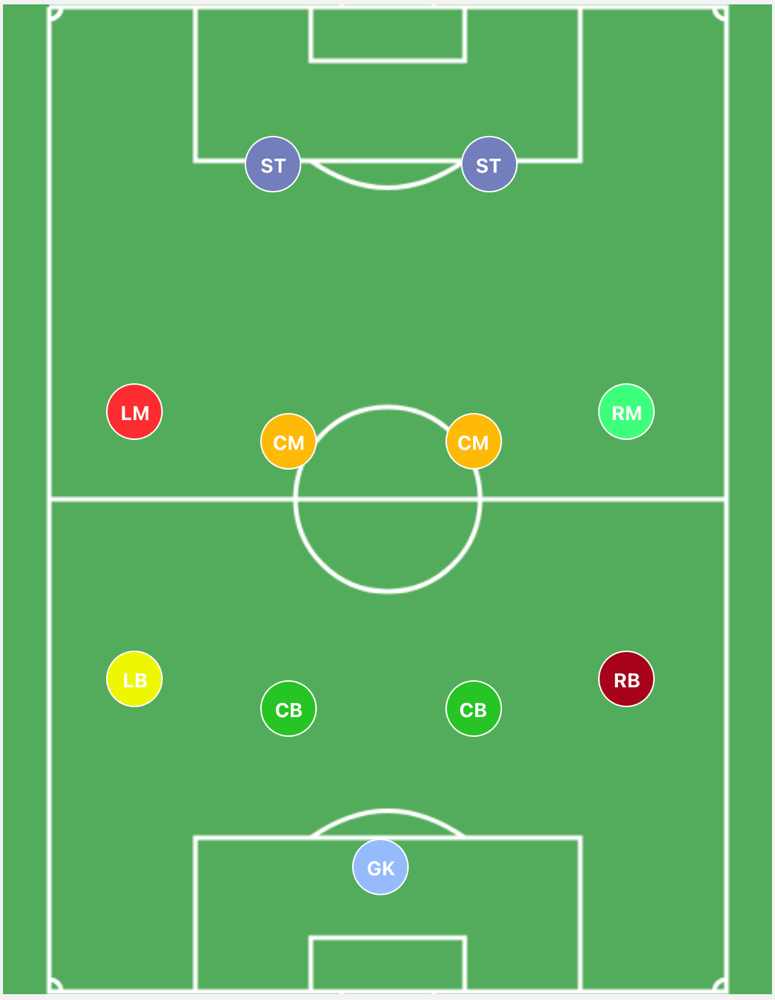 Figure 3.2 Image of a highly popular football formation in English football in the 1980s and 1990s, the 4-2-2.3.6 Midfield General: Field Position and Football as WarAnother discourse heavily related with the position of central midfielders, but also with the nationalistic discourses of English football and the description of white players, is Nick Trujillo’s second discourse on American Football, namely: Body as weapon: Football as war. Put simply, we can see the influences of a ‘football as war’ discourse in English football within the parallels created between football formations and strategic formations within warfare. The position of the forwards is also known as the attack, while the backline is most commonly referred to as the defence. In a positional sense, defenders and midfielders are most likely to be symbolically related to soldiers or generals. Roy Keane, for example, was not just a ‘livewire’ that ‘could run his opponents raged,’ or a midfielder who would be ‘bossing proceedings.’ He also ‘rampaged’ and ‘charged through’ the field, on his way to delivering ‘the coup de grace’ of sorts. On the other hand, attackers were more likely to be depicted as weapons. For instance: “Ferguson was forced to employ his heavy artillery, bringing on Yorke and Cole.” So once again, the positional intersects with the discursive to complicate the meaning of certain assessments. In isolation, for example, the previous phrase about Yorke and Cole, two players with roots in the Caribbean’s, is significantly dehumanising. To an extent, it still is, but the extent to which that it is rooted in a racialised discourse or notion about their bodies is uncertain. Black centre-forwards also became more prevalent, or at least more iconic, throughout the 1990s; therefore, they became more likely to be included in this image of the dangerous centre-forward. At the same time, that does not exclude that there might have been racial biases at play, which made it easier for journalists to portray them in this way, especially in light of other stereotypes related to Black people, violence, and crime. As already mentioned, a complete numeric breakdown of the positions Black players were active in is beyond the scope of this paper. However, the overlap of positions with discourses of war, work, natural physicality, and many others could be highly fruitful in contributing to our understanding about the discourses interacting within sports and how they might intersect with discriminatory practices as well as our understanding of ideals of masculinity. Furthermore, the military-centric understanding of football as a sport has had other related effects on discrimination. The military often intersects with national sentiments, and therefore discourses of exclusion. An infamous song sung during England games goes as follows: “two world wars and one world cup, doo dah, doo dah, kill the krauts.” This song glorifies England’s military and sporting history by chastising the once mortal enemy, Germany. The strong nationalistic sentiments, which international football in particular evokes also leads to a drawing and redrawing of boundaries when it comes to identity and who is included and excluded. The following chapter will expand on this intersection between nationalism and football. 3.7 Condoning ViolenceWhen considering the ‘football as war’ discourse in the context of the issue of physical descriptions, it is notable that the most extreme instantiations of this warring discourse lead to the glorification of violence and pain. In an article from the Sun in the year 2000, they published the following: “And when Ben Thatcher upended Pahars inside 10 seconds, it seemed to send out the message that Wimbledon would fight until the last, flailing limb had blood running through it.” These positive appraisals of the violence were mostly directed towards white players, such as Wimbledon Ben Thatcher. Similarly, the Daily Mail praised Nigel Clough’s perseverance: “starting his first match since arriving on loan from United’s neighbours City, sustained a broken nose in the first half, but soldiered on until 15 minutes from the end.” The lead of an Independent article from December 1998 takes on a darker analogy by mirroring the language of crime stories: “YOU COULD have sworn that this was a Boxing Day murder most foul; a day when Arsenal inflicted a quite brutal slaying. Yet, at the post-mortem, there was hardly a mark on the body of their opponents; merely the single, fatal thrust of Marc Overmars in the seventh minute.” This final example may not strictly adhere to a football as war discourse, but it further highlights the point that in the evaluation of specific assessments of players, a multitude of differing discourses may prevail, or more complexly, intersect.Section 4                                                       Working Hard and Majestic Skill: Nationalism in Football Discourse4.1 Introduction: Nationalism and FootballIt’s not uncommon for commentators or journalists to show a degree of national bias in their coverage, and the arena of sports is no exception – particularly during this time period. Sabo et al. in their study of the American coverage of five different international athletics events from the early 90s, suggest that, aside from the more nefarious ideas of national superiority, practical constraints such as the television broadcast’s intended audience and the nationality and knowledge of the commentators which are working for it, lead to national biases. This section and this thesis more broadly, does not seek to explicitly address the dangers of nationalism and of nationalistic discourse. Instead, I trace connections between the racialized differences addressed in the previous section and the nationalised expectations of the media and by extension the audience, of what football players are supposed to do and how they’re supposed to look while doing it. Section 3 of this thesis analysed the qualitative difference between descriptions of players' physical characteristics to determine if and (if so) how the British sports media discriminated between white and black athletes from the Premier League between 1996-2004. In this analysis, numerous discursive trends which found expression in the media and which constructed particular differences became apparent. Although systematically, Black athletes were not overrepresented as purely physical players, the ‘natural-physicality’ discourse continued to inform some of these differences. While Richard Giulianotti suggests that the natural physicality discourse created a “pseudo-scientific, inverse relationship between physique and intellect,” my evidence did not display such a sharp separation between mind and body.That is not unsurprising as Andrew Tudor suggests, “To invoke a particular paradigm or frame [which I take to be analogous to particular discourses], therefore, is to activate a set of conceptual resources which, while they inevitably limit what stories can be told, have predisposing rather than determining consequences about invoking particular paradigm’s or frames”. Beyond simply creating an inverse relationship between physique and intellect, the natural physicality discourse intersects with other discourses of war, position, and nationalism to create different forces of separation. Building on this, I argue that the discourses invoked in discussing the abilities and merits of Black players predispose the audience to having simplified ideas about those abilities, them as players and people, and football in general. Within and throughout these discourses, one, in particular, seems to be continuously influential - that of nationality and nationalism. In the first half of the section, I will briefly look at the importance of nationalism to English football and in particular the role it has played in creating the archetype of the hard-working white (British) football player that became and has continued to be an important archetype deemed worthy of praise by the British news media throughout the late 1990s and early 2000s. Thereafter, I will focus on a hybrid archetype, dubbed the ‘maverick’, which combines aspects of what the British news media considered to be praiseworthy ‘skill’ or ‘talent’, and foreign ‘extravagance’ and ‘brilliance’.4.2 Increased GlobalizationWith the top-tier of English football’s increased revenues and flexibility of the sports labour market, there was an influx of players from other cultural backgrounds. The share of English and Welsh-born players in the Premier League dropped dramatically between 1996 and 2001, from 74.9% to 55.9%, while the share of overseas players (considered here to be players born on neither British nor Irish soil) more than doubled, from 12.4% to 29.1%. Through this process of globalisation within the Premier League, the discourses of ‘the English Game’ came to be challenged. As a response to this challenge, English football attempted to reaffirm its uniqueness, primacy, and validity, and incorporated external influences. 		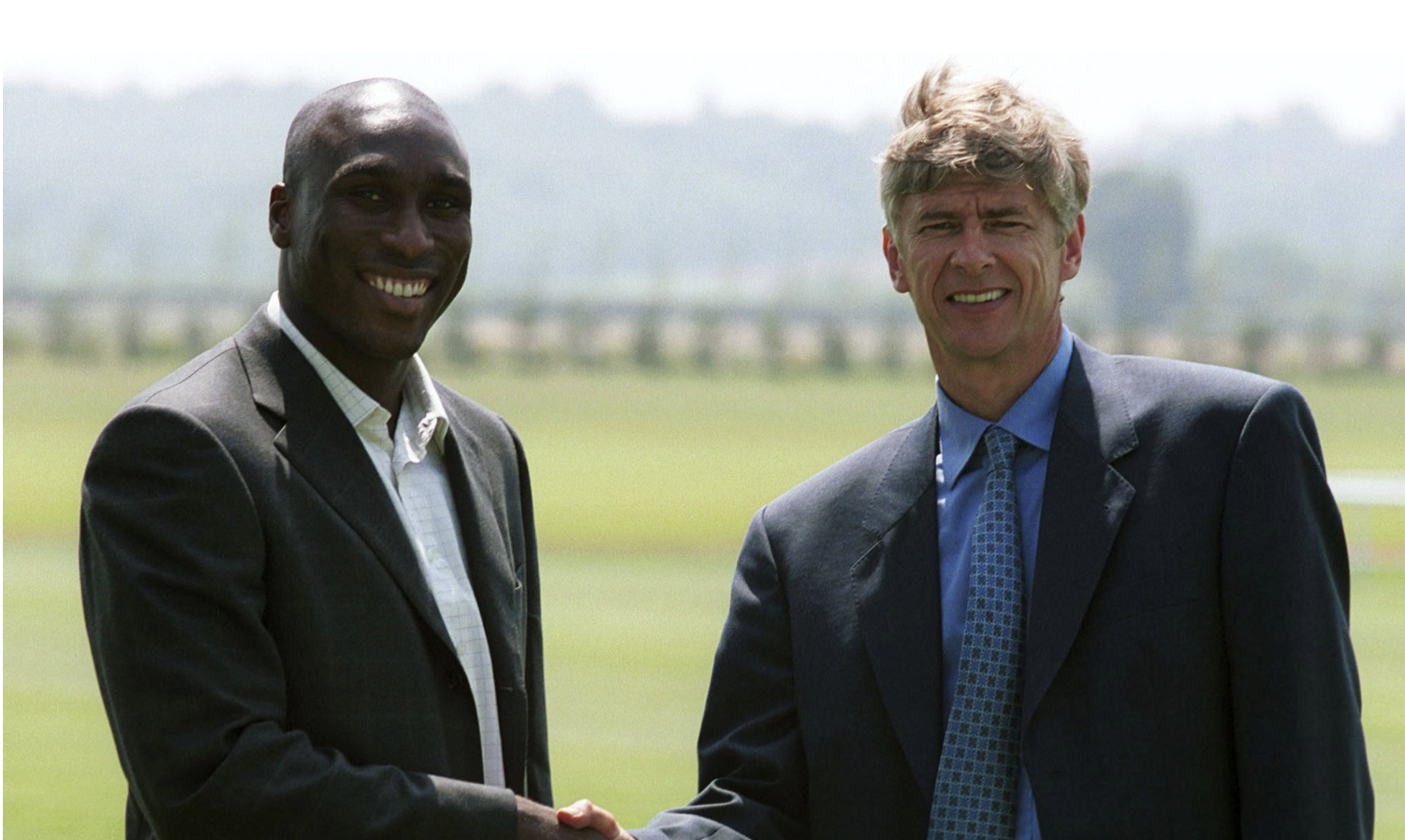 Figure 4.1 Image of Sol Campbell with Arsene Wenger after he signed for Tottenham Hotspurs rivals, Arsenal Football Club. A move that was facilitated by the Bosman ruling. 4.3 ‘Oscillating Faith’ in English VirtuesArguably, a similar process had occurred with the issues of hooliganism and racism: England accepted that these were aspects of its game or sport that were exceptionally problematic and actively attempted to tackle them. Eventually, this led to a belief among players, discussed in the introduction, that racism was no longer an issue in England. This discourse around progress presupposes that things have changed, and for things to have changed first there needed to be an acceptance or a willingness to change. Interestingly, however, this seems to clash with the idea that certain, more traditional values of English culture must be maintained. Similarly, but in a more narrow look on football, media scholar and sociologist, Andrew Tudor, suggested that: “oscillating faith in the virtues of the English Style was the most striking feature of the British Italia ‘90 coverage.” He then suggested that this clash was in part resolved by the reaffirmation of the status of English football by the media in light of fixtures against the Netherlands and West-Germany (which ironically were not won), as well as by the exploits of and attachment to certain key figures within the team that had become a symbol of pride for the English style and the England as a nation, such as Paul Gascoigne. Throughout the late 1990s and early 2000s this tension continued and was in part resolved by an even stronger reaffirmation of the values of English football such as determination and fair play as well as an incorporation of ‘foreign’ qualities of the game such as flair and creativity. To once again return to the article written by Glenn Moore in The Independent, Moore’s central critique of Tottenham defender Sol Campbell is that: “Like most English defenders Campbell looks uncertain on the ball.” Here Campbell is being evaluated in the midst of this clash between values, so not only is he expected to possess more traditional English qualities of a good defender such as being tough and being powerful, he also needs to incorporate new abilities such as being good on the ball. At the same time, a defence of English football’s existing values was put forward by Manchester United manager Alex Ferguson, as reported by The Times. After a game between his team and Blackburn Rovers, Ferguson suggested that Blackburn’s performance was an example of the 'high pressing, ebb and flow of English football' which makes it hard for players ‘to come in from the Continent’. If the tempo of the game was indeed an aspect that was considered to be unique to English football, then it is easy to see why hard-working players with good fitness were such highly valued performers.Ben Carrington and Ian McDonald, identified this type of reaffirmation of “English” values as  ‘new’ racism. According to Carrington and McDonald: “Within Britain, this ‘new’ racism claimed that it was not against Asians or blacks per se entering into mainstream society, but only against those migrants unwilling to disown any referents to a cultural heritage not defined as British. This British heritage tended, of course, to be defined in very narrow and limited ways which actually spoke more to an imagined sense of white middle-class Englishness than it did to the contemporary realities of a multi-cultural, racial and urban Britain.” This loyalty to the British heritage was evident also in that some journalists would encourage their audience to support English teams in European competitions, even if their local and club loyalties might have lied elsewhere. Incorporation therefore might be too strong of a term to define the process wherein English (football) culture welcomed or accepted external influence. First and foremost, the identity of English football had to be reaffirmed as a valid and particularly valuable one before it could face the incorporation of external influences as a tweaking of the English style and identity. In the same article in the Times, as mentioned above, author Rob Hughes was quoted as saying about the match between  Ferguson’s Manchester United and Blackburn rovers: “There were 54,178 witnesses yesterday to the pulsating resilience of English football, complemented by its foreign imports.” Thus, first and foremost, the Premier League was an English league, with an English footballing culture. Foreigners and Black players were welcomed in as a complementary layer, and to an extent only if they ascribed to the style and culture of the league and country, or as we will see later if they were in some way seen as special and gifted. 4.4 Diving in English Football: The case of Luis Boa MorteThe coverage of Luis Boa Morte by The Sun in 2001 is an effective example of the boundaries placed by the English media and football culture against “those migrants unwilling to disown any referents to a cultural heritage not defined as British.” In a fixture between Fulham and Charlton, two out of the three foreign and Black players, Luis Boa Morte and Louis Saha placed front and central to the author's narrative. The 'lead', contained the subheading: "FULHAM 0 CHARLTON 0. Boa Morte and Saha lose the knack." Shortly followed by: “LUIS BOA MORTE and Louis Saha set the First Division alight with 53 goals between them last term. But in the Premiership, Fulham's two great entertainers continue to make headlines for the wrong reasons.” Obviously, the use of the word ‘entertainers’ is problematic here, as it draws parallels with the exhibition of bodies of Black people and the fascination with African cultures in the form of performances, from the late 18th century until the early to mid 20th century. Additionally, the article pays a lot of attention to Boa Morte's ‘diving’. Diving, in football generally but in England in particular, is considered to be the unsportsmanlike act of going down easily when the opponent attempts to win the ball by making a tackle, either by exaggerating the contact made by the opponent or by simulating said contact. However, in some cultures diving is seen as part of the game, another way to gain an advantage, or even as a form of self-protection. Aside from this cultural difference, diving is an ambiguous barometer for moral judgement in that it is difficult to actually establish whether a dive has occurred. Successful dives are supposed to mask the fact that they were intentional. The article admits as much under the subheading cynically named 'Victim'. There, Fulham's assistant manager Christian Damiano argues that Boa Morte is unfairly garnering the reputation of a diver. The article presents that Damiano ``insisted” Boa Morte was not a diver, as if he needed to insist because the mind of the author and English football culture at large had already been made up that Boa Morte was indeed a diver. This reading is further supported by calling Boa Morte “The potty Portuguese winger​​” and “Fulham's rubber-limbed tumbler,” even as he suggests that it might, in fact, not have been a dive: “because the Charlton skipper [Boa Morte’s opponent] did appear to make contact.” 4.5 When Hard Work Meets Talent: The Case of JuninhoIn other cases, the British media seemed more open to praising foreign players and adopting them as their own because they had shown the capacity to be a hard-working type. On the 12th of May 1997, an article written by John Edwards in the Mirror referenced white Brazilian Juninho in this way. According to Edwards: 'The little fellow again ran himself into the ground for Boro's cause.” This statement by Edwards was more loaded than simply being a remark about Juninho’s physical output. He was making a point about Juninho’s desire to adapt to his team, their cause, and English football more generally. The article is framed through the light of “Bryan Robson's multi-million-pound flutter on an all-conquering foreign legion,” and fellow “imports,” Italian striker Fabrizio Ravanelli and Brazilian midfielder Emerson, who did not show the same desire, team spirit and ‘magic’ as Juninho. The use of foreign legion and imports here strongly refers back to the discourses of war and work discussed in the previous section. Emerson, Juninho’s fellow Brazilian although of a dark complexion, received a lot of criticism by the author, as he “saved the worst performance of his life for the biggest game in Boro's history” and “will surely keep on walking out of Middlesbrough's future and out of English football.” This article about Juninho is also particularly interesting because it combines the elements of effort and ‘magic’. The second of which fitted in with the discourses surrounding successful players who had come from other leagues and countries to play in the Premier League.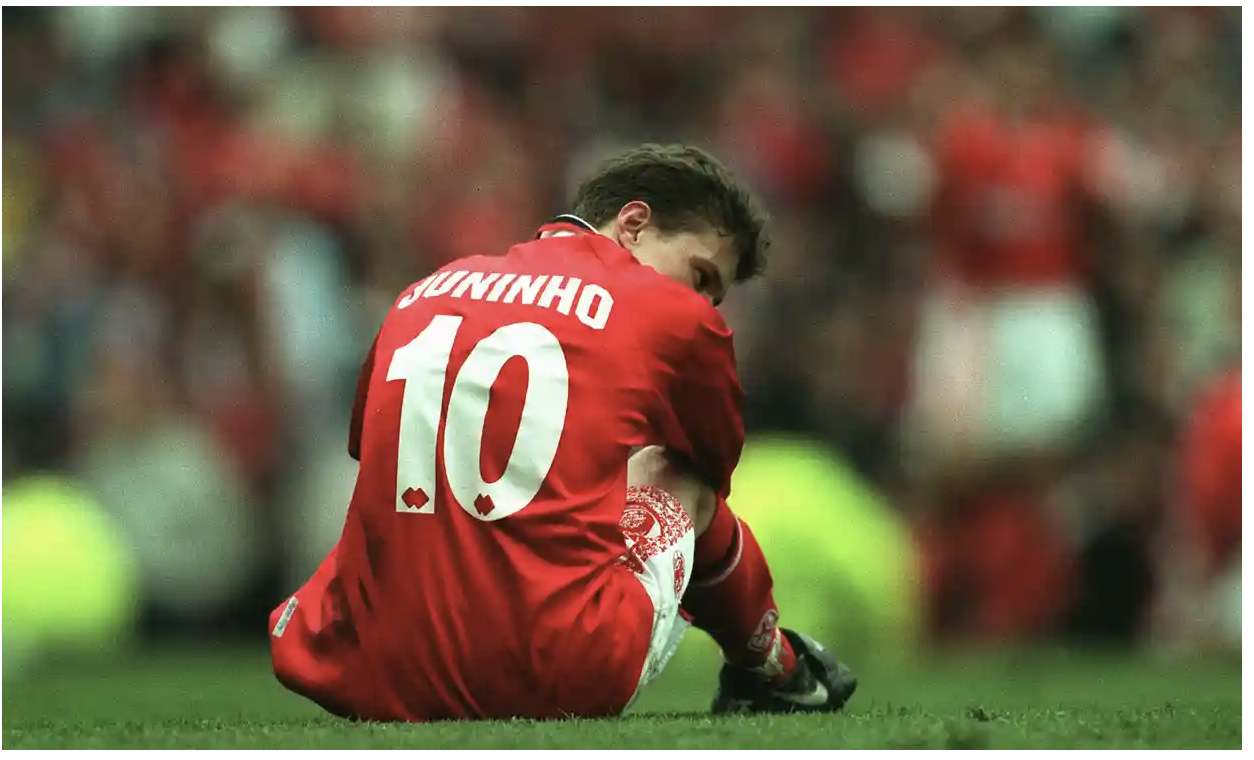 Figure 4.2 Image of Juninho sitting on the pitch after his team, Middlesborough, got relegated, 11th of May 1997. Photograph by: ​​Richard Sellers, Sportsphoto.4.6 Football’s Hybrid Archetype the MaverickAside from the discourses around work and war which created an archetype of the hard-working white (British) player, there was a discursive trend around skill and talent which would produce an archetype of a maverick - a magical, occasionally mysterious, and astonishingly talented individual. The maverick became a shorthand for the audience and journalists: for the audience to know that we were talking about a player of great skill, one that with his actions on the pitch could decide games, and for the journalist to assess and evaluate based on those perceived abilities. Occasionally these players were directly referred to as mavericks, such as in a positive evaluation of Eric Cantona's performances for Manchester United in May 1997 or the negative evaluations of Paulo Wanchope and Paolo Di Canio performance for West Ham in August 1999. Other times actions or players were assessed in maverick like terms, such as Thierry Henry's performance and some of Juan Pablo Angel's actions in a game between Arsenal and Aston Villa from August 2003. To be more specific, skill, in the case of football players, is understood as their technical abilities on the ball: how well they can control it, how good they can pass it, how well they can finish, etc. Mavericks are those players that are represented to have a lot of it. The Express, who reported on the game between Arsenal and Aston Villa, emphasised the control, finishing and dribbling of Angel and in particular Henry, through many flattering hyperboles. As in, for example, the following sentence: "Henry displayed another facet of his awesome repertoire as he plucked Kolo Toure's long ball out of the air with his right foot, swivelled in an instant, then deftly chipped beyond the advancing Sorensen, who was relieved to see the shot dip a fraction too late." Aston Villa's maverick Angel was said to have shown "quick feet just inside the box to evade two tackles and create a gap.” Henry, in turn, was used as a quasi narrative device to interpret the action on the pitch as he “was the inspiration" for Arsenal who ended up winning the game. Throughout 1996-2004, the maverick or maverick-like actions were the focus of a lot of articles' attention. Not all of this attention was positive, but the attention nonetheless represented English football culture's desire for two things, excitement and something different. Increasingly mavericks were foreign players, those with different football cultures where technical abilities and the related categories of creativity and intelligence on the ball were traditionally more highly valued. So contrary to the notion of the hard-working player, the maverick did not need to be white, or British, although many of them still were white. The non-Britishness might have even added to the mystique. Problematically, however, the number of Mavericks who were Black and even more so the number of mavericks who were Black and British were limited. A compounding factor might have been the fact that the maverick in its skill and creativity is associated with psychological abilities. The biases of the media, owners or managers could have prevented both the signing of Black players with these kinds of qualities into the league, as well as the development and appreciation of local Black players with these qualities. 4.7 Dehumanization of Foreign PlayersAn issue with the appreciation of talent and skill, and that it was increasingly foreign players who were receiving this appreciation, was the fact that the British printing press and managers sometimes decided to explain skilful moves in dehumanising terms. The Guardian wrote a love letter to Portuguese footballer Jose Dominquez on his debut, which also dehumanises Dominquez in its glorification: "For (pounds sign) 1.6 million Francis has acquired a rare species - more electric eel than Portuguese man-of-war, judging by the way Dominguez sent a current coursing through a Spurs support recently numbed by mundanity." Southampton manager Dave Jones was quoted in The Dailly Mirror as saying about Latvian player Marians Pahars: "Marians took his goals superbly - he's probably the only fella at this club who could stoop so low for that header - and he's like a whippet."​​ While The Independent called Nigerian footballer Nwankwo Kanu: "The elastic, fantastic Kanu." This dehumanisation of players was not racist per se in the sense that it was exclusively reserved for, or even primarily directed at, Black players. However, it did contribute another means for the British news media to distinguish between an ‘us’ and a ‘them’. Furthermore, all three examples highlighted above relate to the body, or more precisely to the movements and actions enacted by the body. Therefore, the body becomes a canvas in this process of dehumanization, upon which is projected an ‘us’ and a ‘them’ narrative. 4.9  Unpredictable Discourses Within FootballWithin the same article which dehumanises Kanu, he is also praised for controlling "the ball with characteristically deft footwork." Kanu and Henry were some of the outliers for Black players whose talents were implicitly and explicitly praised. Even still there were problematic discursive intersections, in their evaluations, such as the dehumanization of Kanu mentioned above, or the evocation of the natural physicality discourse in the journalist’s interpretation of Henry's performance against Aston Villa: “he showed astonishing control and pace as he left Mark Delaney in his wake down the left flank then zoomed into the box.” More common still, was that black players would be lauded for their unpredictability. In 1998, Ivory Coast-born West Ham forward Samassi Abou was voted the star man of the game by the Sun, while his performance was summarised as "Unpredictably brilliant." The stereotype of the ‘unpredictable’ black player is problematic, however. It assumes that there is an uncontrolled nature to their skill and movements, in a nearly childlike fashion. It closely relates to stereotypes which modern capitalism popularise for profit according to Black Lively, through for instance brand names. Moreover, the associations evoked by the stereotype are just as likely to be negative as they are to be positive. A point Tudor similarly makes about all stereotypes byways of the stereotype of ‘Latin temperaments’. According to Tudor: “‘Latin’ can be glossed in several ways, reconstructed to encompass, for example, both ‘cynicism’ and ‘artistry’ in an individual’s play. Exactly how it is construed is a contingent accomplishment, the detail of which may vary from situation to situation.” The belief that Black players were unpredictable could just as well be the leading factor in the negative assessment of a lapse by Rio Ferdinand, as “extravagant.” Alternatively, it could be placed in a context wherein its meaning could be both, as Boa Morte was also Fulham’s “unpredictable star" in the aforementioned article. This, thus, brings me to what was stated in the introduction: That discourses (or paradigms as per Tudor) do not precisely predetermine how individuals construe situations, they provide a set of conceptual resources for what kind of understandings are formulated. This is precisely how the abilities and merits of Black players come to be construed through discriminatory ideas about who they are as people, and what their bodies mean in sport. Section 5                                                            ConclusionThis thesis started the ambitious project of investigating the prevalence of discriminatory discourses within the English printing press’ coverage of Black football players from 1996-2004. Within the thesis, discourse is understood as both the representation of knowledge in language and the practices that produce and maintain knowledge; therefore, all social practices are expressions of particular kinds of discourse. I conducted a content analysis of 49 match reviews, from socially and politically diverse newspapers. This functioned as the quantitative basis of my analysis. The content analysis revealed that the evaluation of the performances of Black and white football players did not differ significantly. However, when deploying more historiographical and qualitative methods, such as a discourse analysis, significant differences between how Black and white players were assessed in terms of their body and physical qualities were apparent. These differences were in part the result of a continuing natural-physicality discourse, although this discourse might have shifted in its inverse relationship between mind and body. The findings of section 3 reveal that Black players were given more agency in understanding how their mental attributes were translated into their physical abilities. Nevertheless, the discussion in Section 4 about Boa Morte’s diving suggested that this did not exclude Black players from being evaluated negatively on other psychological characteristics such as character. Further research would be required to continue the tracing of changes or continuations within the natural-physicality discourse.I also drew particular attention to other discourses which intersect with the natural-physicality discourse to create different forms of discriminatory practises. In particular, the discourse on Football as Work and Football as War, could be fruitful sites for further exploration as they seemed to be firmly ingrained in the linguistic practises of the English media from 1996-2004. Moreover, a discourse involving position and the expectations from different roles to be fulfilled on the pitch could be heavily revealing of the unconscious biases which those within the football world hold about the appropriate use of Black bodies in a match.  The interplay between these discourses shows a fruitful basis for further research into the history of English football and the social effects reflected within the sport and by the sport. The effects of football culture on nationalism and nationalism on football culture have already received many pages in other scholarly works. My thesis reveals that there is a dynamic interplay between nationalism and the discursive fields around football, each informs the other, and their study in conjunction highlights important elements within both. The intersection of the discourses of war and work, especially onto the white body, creates the very notion of what football is and how it is supposed to look in accordance with the ‘English game.’ Therefore, I take nationalism to be a ‘privileged discourse’ that deeply informs the ‘us’ to which the ‘them’ is measured. This argument is supported by the limited evaluations of Black players in the ‘hard-working’ terms that white (English) player were often evaluated in. The discourse around the often foreign Maverick and the positive appraisals this archetype receives for its skill and talent on the ball is a further reflection of the centrality of the nationalised discourse. Within the dichotomy of the maverick and the hardworking English player, not much space is left for positive appraisals of Black players unless they fit within one of these archetypes, or a particular mould of the natural physicality discourse. Regardless, these simplifications of what a football player is supposed to do, or how he is supposed to look, create limiting understandings of the players in terms of their abilities and as people. Furthermore, I highlighted the numerous intersections between various discourses, each framing ways of understanding Black bodies. Even when these discourses produce evaluations of Black players, those evaluations are accompanied by questionable ideas about Black people and perpetuate discriminatory practices.    BibliographyAdamson, Bryan. “Thugs, Crooks, and Rebellious Negroes: Racist and Racialized Media Coverage of Michael Brown and the Ferguson Demonstrations.” Harvard Journal on Racial & Ethnic Justice 32 (2016): 189–278.Andrews, David L. “The Fact(s) of Michael Jordan’s Blackness: Excavating a Floating Racial Signifier.” Sociology of Sport Journal 13, no. 2 (June 1, 1996): 125–58. Anthony Joseph. “The Story Was Done at a Time When BT Had a Documentary on Teenage Footballers Earning Millions. It Was Topical and There Was a Huge Debate about It. The Same Day There Was at Least an Hour Segment about It on Talksport. The Original Story, Which I Followed up, Appeared in The Sun.” Tweet. @AnthonyRJoseph (blog), December 9, 2018. https://twitter.com/AnthonyRJoseph/status/1071733733181583360.Baimbridge, Mark, Samuel Cameron, and Peter Dawson. “Satellite Television and the Demand for Football: A Whole New Ball Game?” Scottish Journal of Political Economy 43, no. 3 (1996): 317–33. Barlow, Matt. “Chelsea 2 Aston Villa 0 Title Veteran Lifts Lid on Blues’ Formula for Glory; We’re Saux Together.” Daily Star, December 23, 2002, sec. Football. Bates, Steve. “Football: It’s Beck to the Drawing Board Fergie; Man United 0 Charlton 0.” The People, May 12, 2002, sec. Sport.Beck, Peter J. “‘War Minus the Shooting’: George Orwell on International Sport and the Olympics.” Sport in History 33, no. 1 (March 1, 2013): 72–94. Bingham, Adrian. “Reading Newspapers: Cultural Histories of the Popular Press in Modern Britain.” History Compass 10, no. 2 (2012): 140–50. Blakely, Allison. Blacks in the Dutch World: The Evolution of Racial Imagery in a Modern Society. Indiana University Press, 1993.———. “The Emergence of Afro-Europe: A Preliminary Sketch.” In Black Europe and the African Diaspora, edited by Darlene Clark Hine, Trica Danielle Keaton, and Stephen Small, 3–29. University of Illinois Press, 2009.Blum, I. “Black Athlete Activism in the United States,” October 9, 2017. Bohinen’s Dribble and Finish at Man Utd. Goal of the Day. Manchester, 1996. Bradley, Harriet. Fractured Identities: Changing Patterns of Inequality. 2nd ed. Polity, 2015. https://blogs.lse.ac.uk/lsereviewofbooks/2016/05/03/book-review-fractured-identities-changing-patterns-of-inequality-by-harriet-bradley-2nd-edition/.Brand, Gerard. “How the Bosman Rule Changed Football - 20 Years On.” Sky Sports, December 15, 2015. https://www.skysports.com/football/news/11096/10100134/how-the-bosman-rule-changed-football-20-years-on.Brian Roberts. “The Debate on ‘Sus.’” In Black Youth in Crisis (Routledge Revivals), edited by E. Cashmore and B. Troyna, 100–128. London: Routledge, 1982. Brohm, Jean-Marie. Sport, a Prison of Measured Time: Essays. Ink Links Limited, 1978.Bucholz, Chris. “Black Men Are after Our Women: Vogue.” Cracked.com, April 1, 2008. https://www.cracked.com/blog/black-men-are-after-our-women-vogue/.Cadenhead, Rogers. “Vogue Cover/WWI Military Recruitment Poster Collage.” Sports forum. Sportsfilter (blog), March 27, 2008. https://sportsfilter.com/news/9733/critics-go-ape-over-lebron-james-magazine.Carrington, Ben. “‘What I Said Was Racist — But I’m Not Racist’: Anti-Racism and the White Sports/Media Complex.” In Sport and Challenges to Racism, edited by Jonathan Long and Karl Spracklen, 83–99. London: Palgrave Macmillan UK, 2011. Carrington, Ben, and Ian McDonald. “Introduction.” In “Race”, Sport and British Society, 1–26. London / New York: Routledge, 2001.———. “Race”, Sport and British Society. London / New York: Routledge, 2001.Cashmore, Ellis. Making Sense of Sports. 5th ed. London: Routledge, 2010.Cashmore, Ellis, and Jamie Cleland. “Why Aren’t There More Black Football Managers?” Ethnic and Racial Studies 34, no. 9 (September 1, 2011): 1594–1607. Cleland, Jamie, and Ellis Cashmore. “Fans, Racism and British Football in the Twenty-First Century: The Existence of a ‘Colour-Blind’ Ideology.” Journal of Ethnic and Migration Studies 40, no. 4 (April 3, 2014): 638–54. Coakley, Jay J. Sports in Society: Issues & Controversies. 11th ed. New York: McGraw-Hill, 2014.Coleman, Joe. “Sol Campbell Backed to Manage Spurs by Ex-Man United and Liverpool Midfielder.” TalkSPORT (blog), November 28, 2018.Copeland, David A. Colonial American Newspapers: Character and Content. University of Delaware Press, 1997.Crawford, Garry. “Crawford, G. (1996) ‘British Football on Television’, Sir Norman Chester Centre for Football Research, Information Fact-Sheet, University Of Leicester, Leicester.” Accessed November 30, 2021. https://www.academia.edu/194097/Crawford_G_1996_British_Football_on_Television_Sir_Norman_Chester_Centre_for_Football_Research_information_fact_sheet_University_Of_Leicester_Leicester.“Create Your Own Football Formation.” Accessed January 16, 2022. https://www.createformation.com/create.Cross, John. “Wenger Title Dreams Turn To Nightmare; Arsenal and Arsene Catch Cold at Coventry Coventry 3 Arsenal 2.” Daily Mirror, December 27, 1999, sec. Sport. Derks, Marjet. “The ‘Negro Boxer’ as Contested Cultural Icon: ‘Negrophilia’ and Sport in Pre-War Europe,” 198–217, 2018.Dijk, Teun A. van. Racism and the Press. Critical Studies in Racism and Migration. London / New York: Routledge, 1991.Dimeo, Paul, and Gerry P.T. Finn. “Racism, National Identity and Scottish Football.” In “Race”, Sport and British Society, edited by Ben Carrington and Ian McDonald, 29–48. London / New York: Routledge, 2001.Duncan, Margaret Carlisle. “Sports Photographs and Sexual Difference: Images of Women and Men in the 1984 and 1988 Olympic Games.” Sociology of Sport Journal 7, no. 1 (March 1, 1990): 22–43. Edwards, John. “Tees and Sympathy; Juninho’s Boro Tears; Football: Leeds  United 1 Middlesbrough 1.” The Mirror, May 12, 1997, sec. Sport.Finn, Gerry P. T., and Richard Giulianotti. Football Culture: Local Contests, Global Visions. Psychology Press, 2000.Fitton, Peter. “Eric’s Hint of a Party Pooper.” The Sun, May 12, 1997, sec. Sport.Fleming, Scott. “Racial Science and South Asian and Black Physicality.” In “Race”, Sport and British Society, by Ben Carrington and Ian McDonald, 105–20. London / New York: Routledge, 2001.Foreman, Kelsey, Cecilia Arteaga, and Aushawna Collins. “The Role of Media Framing in Crime Reports: How Different Types of News Frames and Racial Identity Affect Viewers’ Perceptions of Race.” Pepperdine Journal of Communication Research 4 (2016): 8–18.Foster, John D., and Kenneth Sean Chaplin. “Systemic Racism in the Media: Representations of Black Athletes in Sport Magazines.” In Systemic Racism: Making Liberty, Justice, and Democracy Real, edited by Ruth Thompson-Miller and Kimberley Ducey, 263–83. New York: Palgrave Macmillan US, 2017. Fredrickson, George M. Racism: A Short History. Princeton University Press, 2015.Garland, Jon, and Michael Rowe. “A Design for Life: Deconstructing the Game’s National Identities.” In Racism and Anti-Racism in Football, edited by Jon Garland and Michael Rowe, 112–41. London: Palgrave Macmillan UK, 2001. ———. “Introduction: Contextualising Racism in British Football.” In Racism and Anti-Racism in Football, edited by Jon Garland and Michael Rowe, 1–17. London: Palgrave Macmillan UK, 2001. ———. “Mad Dogs: England, the Media and English Supporters during Euro ’96 and France ’98.” In Racism and Anti-Racism in Football, edited by Jon Garland and Michael Rowe, 142–75. London: Palgrave Macmillan UK, 2001. https://doi.org/10.1057/9780230502529_6.———. “The Hollow Victory of Anti-Racism in English Football.” In Football Hooliganism, Fan Behaviour and Crime: Contemporary Issues, edited by Matt Hopkins and James Treadwell, 92–105. London: Palgrave Macmillan UK, 2014. https://doi.org/10.1057/9781137347978_5.Gilens, Martin. “How the Poor Became Black: The Racialization of American Poverty in the Mass Media.” In Race and the Politics of Welfare Reform, edited by Sanford F. Schram, Joe Brian Soss, and Richard Carl Fording, 101–30. Ann Arbor: University of Michigan Press, 2003.Gilroy, Paul. “Foreword.” In “Race”, Sport and British Society, by Ben Carrington and Ian McDonald, xi–xvii. London / New York: Routledge, 2001.Giulianotti, Richard. “Football, South America and Globalisation: Conceptual Paths.” In Fútbol, edited by Ilan Stavans, 23–36. ABC-CLIO, 2011.———. “'Race’ and Ethnicity in Sport: Competing against Racism and Intolerance.” In Sport: A Critical Sociology, 222–23. New Jersey: John Wiley & Sons, 2005.———. “Sport Mega Events, Urban Football Carnivals and Securitised Commodification: The Case of the English Premier League.” Urban Studies 48, no. 15 (November 1, 2011): 3293–3310. Goddard, John, and John O. S. Wilson. “Racial Discrimination in English Professional Football: Evidence from an Empirical Analysis of Players’ Career Progression.” Cambridge Journal of Economics 33, no. 2 (2009): 295–316.Guy Hodgson. “Fortune Finally Unearths Brass from the Muck; Manchester United 4 Bradford City 0.” The Independent, December 27, 1999, sec. Sport. Hall, Stuart. “The Whites of Their Eyes: Racist Ideologies and the Media.” In Gender, Race, and Class in Media A Critical Reader, edited by Gail Dines and Jean M. Humez, 4th ed., 104–7. London / Los Angeles / New Dehli / Singapore: Sage, 2014.Hargreaves, Alec G. “Media Effects and Ethnic Relations in Britain and France.” In Media and Migration: Constructions of Mobility and Difference, edited by Russell King and Nancy Wood, 23–37. London: Routledge, 2001. Hartmann, Paul, and Charles Husband. “The Mass Media and Racial Conflict.” Race 12, no. 3 (January 1, 1971): 267–82. Herbert, Ian. “Manchester City Starlet Phil Foden Buys New £2m Home for His Mum.” Mail Online, October 4, 2018. https://www.dailymail.co.uk/sport/football/article-6241313/Manchester-City-starlet-Phil-Foden-buys-new-2m-home-mum.html.Hislop, Shaka. “Shaka Hislop (@ShakaHislop).” Bio. Twitter. Accessed January 1, 2022. https://twitter.com/ShakaHislop.Hodgson, Guy. “Arsenal Unable to Cash in; Sheffield Wednesday 0 Arsenal 0.” The Independent, December 27, 1996, sec. Sport. Holt, Oliver. “Cole Extinguishes Newcastle.” The Times, December 22, 1997, sec. Sport.———. “West Ham Time Their Response to Perfection.” The Times. August 17, 1999, sec. Sport..Holt, Richard. “Historians and the History of Sport.” Sport in History 34, no. 1 (January 2, 2014): 1–33. Howard, Steven. “Bridge of Sighs; Match Report.” The Sun, May 15, 2000, sec. Football. Hughes, Rob. “Blackburn Make Their Point.” The Times, August 26, 1996, sec. Sport. Johansson, Sofia. “Gossip, Sport and Pretty Girls.” Journalism Practice 2, no. 3 (October 1, 2008): 402–13. Jones, Grahame L. “U.S. Has Revenge on Its Mind against Ghana.” Times Colonist. June 26, 2010, sec. 2010 World Cup.Joseph, Anthony. “Man City Footballer, 20, on £25k a Week Buys Home on Market for £2.25m.” Mail Online, January 10, 2018. http://www.dailymail.co.uk/news/article-5253633/Man-City-footballer-20-25k-week-buys-market-2-25m-home.html.Joyce, Paul. “Bruce off the Mark at Last.” The Express, August 29, 2002, sec. Sport.Kenan Malik. “A Britain Still at War with Germany.” The Independent. June 6, 1994, sec. Comment Page.Kidd, David. “Fulham’s Goal Tank on Empty.” The Sun. December 27, 2001, sec. Football. King, Russell, and Nancy Wood, eds. Media and Migration: Constructions of Mobility and Difference. London: Routledge, 2001. Kuper, Simon. “They Died with Their Football Boots on - War and Peace.” Financial Times. December 31, 1994, sec. Sport.Lacey, David. “Football: Nightmare Start for Tyneside’s Latest Messiah: Owen Leads Ruud Awakening;Hat-Trick Takes Liverpool Top.” The Guardian. August 31, 1998, sec. The Guardian Sports Page. Lamont, Tom. “Sol Campbell: ‘I’m Going to Keep on Talking until Things Start Changing.’” The Observer, July 12, 2014, sec. Football. https://www.theguardian.com/football/2014/jul/13/sol-campbell-keep-talking-change-interview-racism-football.Law, Joshua, and Tom Sanderson. “Juninho: ‘I Should Not Have Left English Football When I Did.’” The Guardian, July 11, 2019, sec. Football. https://www.theguardian.com/football/2019/jul/11/juninho-middlesbrough-brazil-english-football-baked-beans.Littlejohn, Richard. “Why We Should All Back ’em.” The Sun, April 23, 1999, 1GM edition, sec. Features.Maddock, David. “Football: Hod Turns up Heat on Houllier; Premiership: Liverpool 0 Tottenham 0 Reds Blunted by Spurs Battlers.” The Dailly Mirror, August 28, 2003, sec. Sport. Maguire, Joe. “Sport, Racism and British Society: A Sociological Study of England’s Élite Male Afro/Caribbean Soccer and Rugby Union Players.” In Sport, Racism Nd Ethnicity, edited by Grant Jarvie, 1:71–94. London: The Falmer Press, 1991.McCarthy, David, and Robyn L. Jones. “Speed, Aggression, Strength, and Tactical Naïveté: The Portrayal of the Black Soccer Player on Television.” Journal of Sport and Social Issues 21, no. 4 (November 1, 1997): 348–62. McCarthy, David, Robyn L. Jones, and Paul Potrac. “Constructing Images and Interpreting Realities: The Case of the Black Soccer Player on Television.” International Review for the Sociology of Sport 38, no. 2 (June 1, 2003): 217–38. Messaris, Paul, and Linus Abraham. “The Role of Images in Framing News Stories.” In Framing Public Life: Perspectives on Media and Our Understanding of the Social World, edited by Stephen D. Reese, Oscar H. Gandy Jr, and August E. Grant, 215–26. Mahwah, New Jersey: Lawrence Erlbaum Associates, Inc, 2001.Messner, Michael. “When Bodies Are Weapons: Masculinity and Violence in Sport.” International Review for The Sociology of Sport - INT REV SOCIOL SPORT 25 (September 1, 1990): 203–20. Messner, Michael A., Margaret Carlisle Duncan, and Kerry Jensen. “Separating the Men from the Girls:: The Gendered Language of Televised Sports.” Gender & Society 7, no. 1 (March 1, 1993): 121–37. Miller, Patrick B. “The Anatomy of Scientific Racism: Racialist Responses to Black Athletic Achievement.” Journal of Sport History 25, no. 1 (1998): 119–51.Moore, David. “Fergie Is in From the Cole; Nottm Forest 0 Man Utd 4.” Daily Mirror, December 27, 1996, sec. Sport. Moore, Glenn. “David James: Anti-Racism Groups Just Try to Justify Existence.” Newspaper. The Independent, October 12, 2012. https://www.independent.co.uk/sport/football/news/david-james-anti-racism-groups-just-try-justify-existence-8207873.html.———. “Limited Options Limit Style; Football: Tottenham Hotspur 0 Everton 0.” The Independent. August 26, 1996, sec. Sport.Moorhouse, H.F. “Ending Traditions: Football and the Study of Football in the 1990s.” The International Journal of the History of Sport 15, no. 1 (April 1, 1998): 227–31. Morgan, Michael. “Robbie on Top of the Xmas Three.” The Sun, December 27, 2001, sec. Football. Mullock, Simon. “Blackburn 2 Liverpool 2; Sou’s Smash and Grabbi.” Daily Star, August 29, 2002, sec. Football.Murrell, Audrey J., and Edward M. Curtis. “Causal Attributions of Performance for Black and White Quarterbacks in the NFL: A Look at the Sports Pages.” Journal of Sport and Social Issues 18, no. 3 (August 1, 1994): 224–33. Nederveen Pieterse, Jan. “White Negroes.” In Gender, Race, and Class in Media: A Text-Reader, edited by Gail Dines and Jean McMahon Humez, 23–27. Thousand Oaks: Sage, 1995.Office for National Statistics. “2001 Census KS06 Ethnic Group: Key Statistics for Local Authorities.” UK Government Web Archive - The National Archives, January 10, 2022. https://webarchive.nationalarchives.gov.uk/ukgwa/20160105160709/http://www.ons.gov.uk/ons/rel/census/census-2001-key-statistics/local-authorities-in-england-and-wales/local-authorities-ks06--ethnic-group.xls.Orwell, George. “The Sporting Spirit.” Tribune, December 14, 1945.Reese, Stephen D., Oscar H. Gandy Jr, and August E. Grant. Framing Public Life: Perspectives on Media and Our Understanding of the Social World. Mahwah, New Jersey: Lawrence Erlbaum Associates, Inc, 2001.Rieder, Bernhard, and Theo Röhle. “Digital Methods: Five Challenges.” In Understanding Digital Humanities, edited by David M. Berry, 67–84. London: Palgrave Macmillan UK, 2012. Rudd, Alyson. “World Cup: What Can England Expect from Nigeria?” The Times. June 2, 2018, sec. Sport. Sabo, Don, Sue Curry Jansen, Danny Tate, Margaret Carlisle Duncan, and Susan Leggett. “Televising International Sport: Race, Ethnicity, and Nationalistic Bias.” Journal of Sport and Social Issues 20, no. 1 (February 1, 1996): 7–21. https://doi.org/10.1177/019372396020001002.Sage, George H. Power and Ideology in American Sport:  A Critical Perspective. Power and Ideology in American Sport:  A Critical Perspective. Champaign, IL, England: Human Kinetics Publishers, 1990.Shaw, Phil. “Arsenal Defeated in Final Victory;  Arsenal 1 Aston Villa 0.” The Independent, May 17, 1999, sec. Sport. ———. “Van Nistelrooy Ensures Golden Finale for United; Everton 1 Manchester United 2.” The Independent, May 12, 2003, sec. Sport. Sheehan, Pat. “Euro Trashed.” The Sun, May 11, 1998 edition, sec. Sport. Accessed December 10, 2021. Shepherd, Rob. “Arsenal 2 Aston Villa 0; SOL Shines for the Gunners.” The Express, August 28, 2003, sec. Football.Sinn, Jessica. “Q&A: Sociologist Ben Carrington Talks Race, Sports and Politics.” ShelfLife@Texas (blog), January 8, 2015. https://sites.utexas.edu/shelflife/2015/01/08/qa-sociologist-benjamin-carrington-talks-race-sports-and-politics/.Stamps, David. “Race and Media: A Critical Essay Acknowledging the Current State of Race-Related Media Effects Research and Directions for Future Exploration.” Howard Journal of Communications 31, no. 2 (March 14, 2020): 121–36. Sterkenburg, Jacco van, and Annelies Knoppers. “Dominant Discourses about Race/Ethnicity and Gender in Sport Practice and Performance.” International Review for the Sociology of Sport 39, no. 3 (September 1, 2004): 301–21. Sterling, Raheem. “Sterling Adressing Unfair Publicity as a Contributing Factor to Racism.” Social Media. Instagram, December 9, 2018. https://www.instagram.com/p/BrKYvF3gH9e/?hl=en.Sweet, Geoff. “Houll’s Angels.” The News of the World, May 20, 2001, sec. Football.Thomas, Russell. “Dominguez Turns up the Current; Tottenham Hotspur 1, Derby County 0.” The Guardian. August 25, 1997, sec. The Guardian Sports Page.Thornton, Bill. “Man City. . .5 Everton. . .1; Keegan’s ‘I’Ll Quit’ Shocker.” Daily Star, May 17, 2004.Townsend, Nick. “Gunners Short of Firepower; Arsenal 1 West Ham United 0.” The Independent, December 27, 1998, sec. Sport.Troyna, Barry, and Ellis Cashmore. “Conclusion.” In Introduction To Race Relations, 2nd ed., 189–215. London: Routledge, 1990.Trujillo, Nick. “Machines, Missiles, and Men: Images of the Male Body on Abc’s Monday Night Football.” Sociology of Sport Journal 12, no. 4 (December 1, 1995): 403–23. Tudor, Andrew. “Them and Us: Story and Stereotype in TV World Cup Coverage.” European Journal of Communication 7, no. 3 (September 1, 1992): 391–413. Tumblety, Joan. “Physical Culturists, Masculine Ideals, and Social Hygiene in Interwar France.” In Remaking the Male Body: Masculinity and the Uses of Physical Culture in Interwar and Vichy France, 17–57. Oxford University Press, 2013. Valkenburg, Patti M, and Jochen Peter. “Five Challenges for the Future of Media-Effects Research.” International Journal of Communication 7 (2013): 197–215.Walters, Mike. “Another Great Escape Is Just Pahars for Course at the Dell;  Southampton 2 Everton 0.” The Dailly Mirror, May 17, 1999, sec. Football.Wiggins, David K. “‘Great Speed But Little Stamina:’ The Historical Debate Over Black Athletic Superiority.” Journal of Sport History 16, no. 2 (1989): 158–85.Zemanek, Michael. “Sterling Reacts as a Chelsea Fan Appears to Shout a Racist Insult during City’s Defeat at Stamford Bridge in December.” ft.com, 2019. https://www.google.com/imgres.Zenquis, Manuel R., and Munene F. Mwaniki. “The Intersection of Race, Gender, and Nationality in Sport: Media Representation of the Ogwumike Sisters.” Journal of Sport and Social Issues 43, no. 1 (February 1, 2019): 23–43. https://doi.org/10.1177/0193723518823338.PerformancePhysical characteristicTotalPos.Neg.TotalPos.Neg.Black126834320173%66%34%85%15%White42231011265596%73%27%91%9%